Как пройти диагностическое обследование?Если Вы пришли на прием в первый раз , то Вам нужно обратиться в Регистратуру №1 или №3, где Вам заведут амбулаторную карту и назначат маршрут обследований.При себе необходимо иметь: Прием пациентов на платной основе: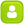 Для прохождения диагностики или лечения Вам необходимо иметь с собой паспорт.Для детей - свидетельство о рождении и паспорт родителя,В случае сопровождения несовершеннолетнего иными лицами ( бабушка, дедушка, братья, сестры, и т.д.) медицинские услуги могут быть оказаны только при наличии заявления с подписью законного представителя.Заявление - письменное согласие родителей на проведение обследования и лечения ребенка в возрасте до 18-ти лет.Деньги на диагностику или лечение. Пациентам по ОМС: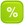 Для прохождения диагностики или лечения Вам необходимо иметь с собой паспорт.Для детей - свидетельство о рождении и паспорт родителя.Направление в МНТК от участкового окулиста из поликлиники по месту жительства (срок действия 14 дней).Полис ОМС, выданный страховыми медицинскими организациями, работающими в Калужской области. Вы можете записаться на повторный прием: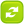 Вы можете предварительно записаться на повторный прием и получить дополнительную информацию по телефону информационно-справочной службы: 8 (4842) 505-705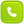 Ежедневно с 8:30 до 17:00 (пн. - чт.), с 8:30 до 16:00 (пт.).